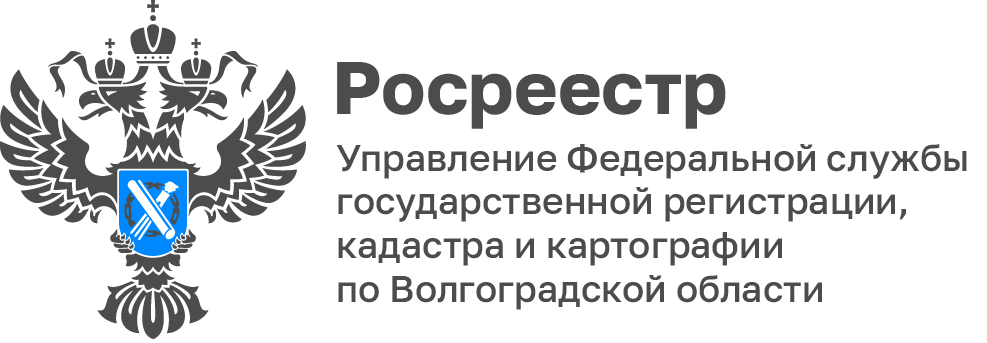 Волгоградский Росреестр ответил на вопросы граждан, заданные в марте 2023 годаВопрос: Какой срок устанавливается для исполнения объявленного предостережения о недопустимости нарушения обязательных требований? Ответ: Срок исполнения предостережения о недопустимости нарушения обязательных требований законом не предусмотрен. Объявление предостережения является формой профилактического мероприятия, которая, в первую очередь, носит предупреждающий характер и не влечет правовых последствий. Вопрос: Как снять запрет судебного пристава на регистрационные действия в отношении недвижимости? Ответ: Если пристав законно наложил запрет, но его основания отпали (например, вы погасили долг), рекомендуем подать заявление о снятии запрета приставу для вынесения Постановления об отмене запрета на совершение регистрационных действий.Вопрос: Кто может обратиться с заявлением о погашении ипотеки в ЕГРН?Ответ: Регистрационная запись об ипотеке погашается при поступлении в орган регистрации прав совместного заявления залогодателя и залогодержателя, либо только заявления залогодержателя. В случае, если выдана закладная, то для погашения ипотеки необходимо совместное заявление залогодателя и законного владельца закладной с одновременным представлением документарной закладной, либо заявления законного владельца закладной с одновременным представлением документарной закладной, либо заявления залогодателя с одновременным представлением документарной закладной, содержащей отметку владельца закладной об исполнении обеспеченного ипотекой обязательства в полном объем.Вопрос: Размер платы за предоставление сведений из ЕГРН в электронном виде?Ответ: За предоставление гражданам и организациям сведений из ЕГРН в электронном виде взимается плата в размере, установленном Минэконоиразвития России. В зависимости от требуемого документа она составляет от 150 до 600 рублей для физических лиц и от 300 до 900 рублей для юридических лиц.Вопрос: Возможно ли в рамках "гаражной амнистии" узаконить земельные участки под несколькими гаражами?Ответ: Закон о "гаражной амнистии" не устанавливает однократность предоставления земельного участка в собственность бесплатно для размещения гаража. При соблюдении условий, предусмотренных Законом о "гаражной амнистии", возможно оформление права собственности в упрощенном порядке на несколько гаражей и земельных участков под ними.Вопрос: Металлические гаражи подпадают под "гаражную амнистию"?Ответ: Под гаражами, которые подпадают под действие "гаражной амнистии", понимаются объекты при условии одновременного соблюдения трех условий: здание должно являться капитальным, то есть прочно связано с землей, возведено до 30.12.2004 года (до вступления в силу Градостроительного кодекса РФ), а также не признано самовольной постройкой по решению суда или органа местной власти. При этом гараж может быть отдельно стоящим или иметь общие стены, крышу и фундамент с другими гаражами.С уважением,Балановский Ян Олегович,Пресс-секретарь Управления Росреестра по Волгоградской областиMob: +7(987) 378-56-60E-mail: pressa@voru.ru